ΘΕΜΑ : Λήψη απόφασης για: α) την διεξαγωγή πρόχειρου προφορικού πλειοδοτικού διαγωνισμού για την εκποίηση μεταχειρισμένων συσσωρευτών και λιπαντικών ελαίων των οχημάτων/μηχανημάτων έργου του Δήμου μας και β) την έγκριση δημοσίευσης περίληψης της διακήρυξης.	Προκειμένου ο Δήμος Καλλιθέας να ενταχθεί στο πρόγραμμα Εναλλακτικής Διαχείρισης, για τη διαχείριση αποβλήτων μεταχειρισμένων συσσωρευτών και αποβλήτων ελαίων που παράγονται από το συνεργείο του Δήμου, προτείνεται η διενέργεια δημοπρασίας για τη σύναψη σύμβασης με νόμιμο συλλέκτη, για την συλλογή & μεταφορά τους σε Σύστημα Εναλλακτικής Διαχείρισης, με σκοπό τη σωστή διαχείρισή τους και την προστασία του περιβάλλοντος και των ανθρώπων από τα επικίνδυνα απόβλητα.	Κατόπιν των ανωτέρω παρακαλούμε κ. Πρόεδρε όπως εισηγηθείτε στο Σώμα: 	α) την έγκριση για την διεξαγωγή πρόχειρου προφορικού πλειοδοτικού διαγωνισμού για την εκποίηση μεταχειρισμένων συσσωρευτών και λιπαντικών ελαίων των οχημάτων/μηχανημάτων έργου του Δήμου μας, σύμφωνα με τις παρ. 1 & 6 του άρθρου 199 του Ν. 3463/06 (Κώδικας Δήμων και Κοινοτήτων) και 	β) την έγκριση δημοσίευσης περίληψης της διακήρυξης που αφορά τον παραπάνω διαγωνισμό, σε μια ημερήσια και μια τοπική εφημερίδα, σύμφωνα με τις διατάξεις του Π.Δ. 270/81(Άρθρο 4)	Τα έσοδα της εκποίησης θα πιστώσουν τον Κ.Α. 16990006 «Έσοδα από ανακύκλωση λοιπών ροών αποβλήτων (ηλεκτρολογικά, ηλεκτρονικά, υφάσματα & scrap)», προϋπολογισμού 2020.								     Ο Αντιδήμαρχος                                                    Κων. ΕυσταθίουΕσωτερική διανομή:1. Οικονομική Υπηρεσία2. Δ/νση Περιβάλλοντος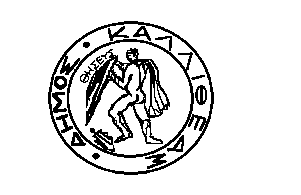 ΕΛΛΗΝΙΚΗ ΔΗΜΟΚΡΑΤΙΑΝΟΜΟΣ ΑΤΤΙΚΗΣΔΗΜΟΣ ΚΑΛΛΙΘΕΑΣΔΙΕΥΘΥΝΣΗ: 	ΠεριβάλλοντοςΤΜΗΜΑ:             Μελετών πρασίνουΤΑΧ. Δ/ΝΣΗ: 	Ματζαγριωτάκη 76, Τ.Κ. 176 76ΑΡΜΟΔΙΟΣ: 	Ρυμενίδης Γεώργιος     ΤΗΛΕΦ.: 		2132070454Καλλιθέα     16/09/2020Αρ.Πρωτ.:   39443                      ΠΡΟΣ            τον κ. Πρόεδρο του           Δημοτικού  Συμβουλίου       